Ежемесячная газета                        ГБОУ ООШ с.Покровка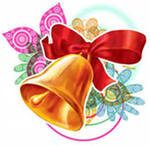 ЯнварьСпециальный выпускГод Змеи торопится, загадочный,
Но Змея в хорошем настроении!
Значит, всем везти нам будет сказочно,
Значит – прочь тревоги и волнения!
Верю я, что все у всех получится,
Сбудется, что только пожелается!
От души желаю наилучшего!
Пусть скорее все мечты сбываются!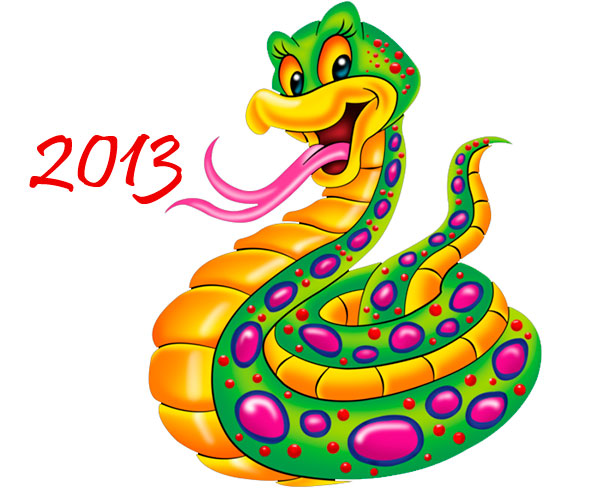 Что сулит нам Новый год, год Змеи: У Змеи сложный характер, плохо поддающийся расшифровке. Люди, рожденные в Год Змеи, могут быть крупными мыслителями и системными аналитиками. Они великие труженики. Не стремятся расширять объемы своей движимой и недвижимой собственности, могут довольствоваться скромными потребностями в быту. Любят уединение, чтение, природу, ленивое течение времени. Они редко принимают поспешные решения, любят все взвесить и просчитать.  Молчаливы, серьезны, умны и мудры, но с удовольствием общаются с интересными и полезными  для них людьми. В деловом партнерстве общение может быть затруднено из-за кажущейся заторможенности Змей в решении срочных вопросов. Им не откажешь в дипломатии и умении вести любые дела. Они педантичны, консервативны и упрямы. У них прекрасно развита интуиция, которая подкрепляется обширными знаниями и скрупулезностью в работе. 
    У Змеи все разложено по полочкам; что касается финансов - они умеют сберегать внушительные суммы, ведя аскетический образ жизни и экономя.  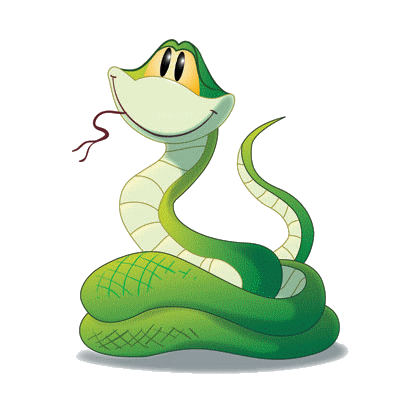 Год змеиный наступает,Каждый счастья ожидает,	Мудрость дарит нам змеяСчастья, радости, добра!А теперь настал черёдЗачитать наш гороскоп,Чур, на шутки не сердиться,Лишь смеяться, веселиться!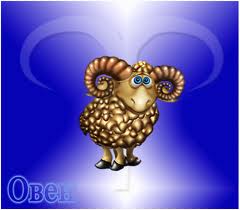 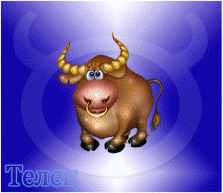 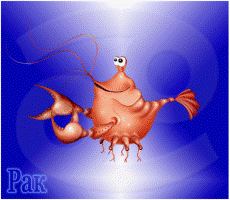 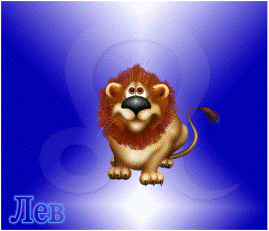 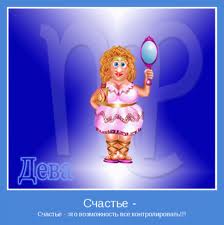 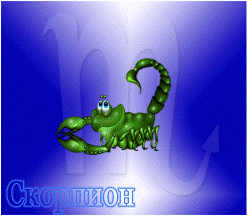 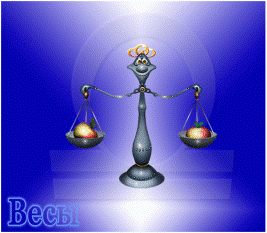 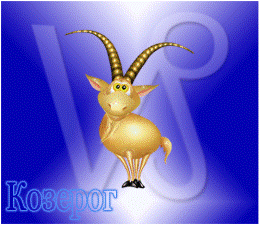 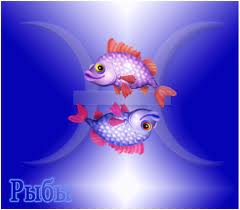 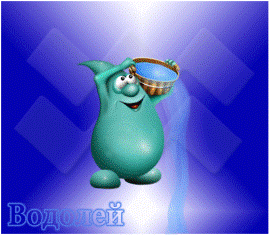 ЗИМНЯЯ СКАЗКА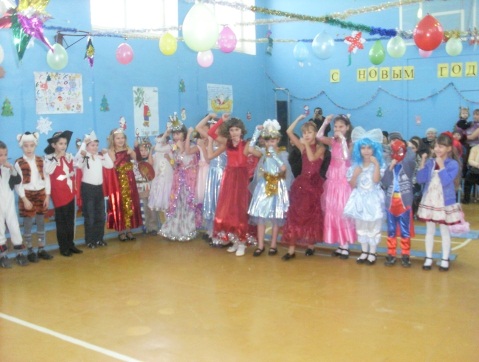 Вот и наступил Новый 2013 год. И взрослые, и дети, все с нетерпением ждали встречи Нового Года. С большим интересом ребята начальных классов нашей школы решили проводить 2012 год. На новогоднем утреннике дети совершили путешествие в «Зимнюю сказку», где их ждали сказочные герои: старушки – веселушки, домовёнок Кузя, баба Яга, королева Грелла, Дедушка Мороз и Снегурочка. Вместе со сказочными героями ребята читали стихи, играли в разные игры, пели новогодние песни  и танцевали озорной танец, «Если весело живётся – делай так». На протяжении всего утренника в зале звучал радостный смех, раздавались громкие аплодисменты. Ну и, конечно же, все дети получили от Деда Мороза и Снегурочки новогодние призы и подарки. 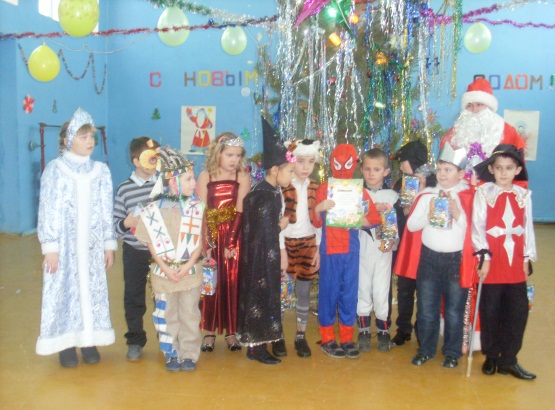 НОВОГОДНЯЯ КАРУСЕЛЬ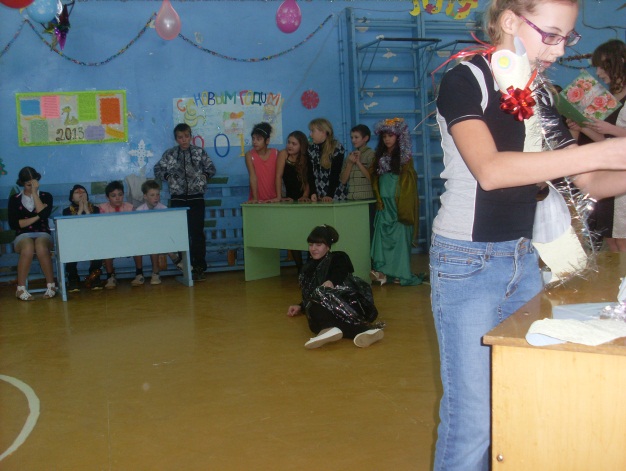     И вот наступило долгожданное 28 декабря…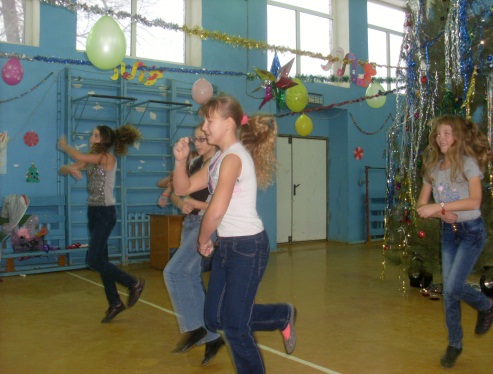  В нашей  школе состоялся праздник -  «Новогодняя карусель»! На праздник были приглашены все ребята средних и старших классов вместе со своими классными руководителями. Ребят ждали увлекательные конкурсы, беспроигрышная лотерея, книга новогодних рекордов, КВН – шоу, зажигательные танцы, много веселья, улыбок и смеха! Каждый класс ответственно подошёл к подготовке новогоднего праздника. Ребятами были представлены яркие, содержательные Новогодние газеты, интересные номера художественной самодеятельности и представление символа наступающего года – Змею.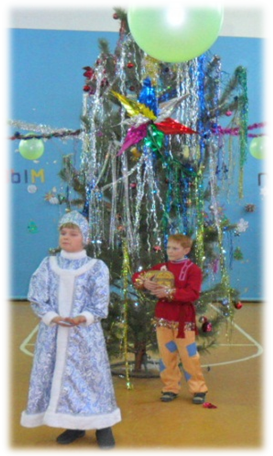 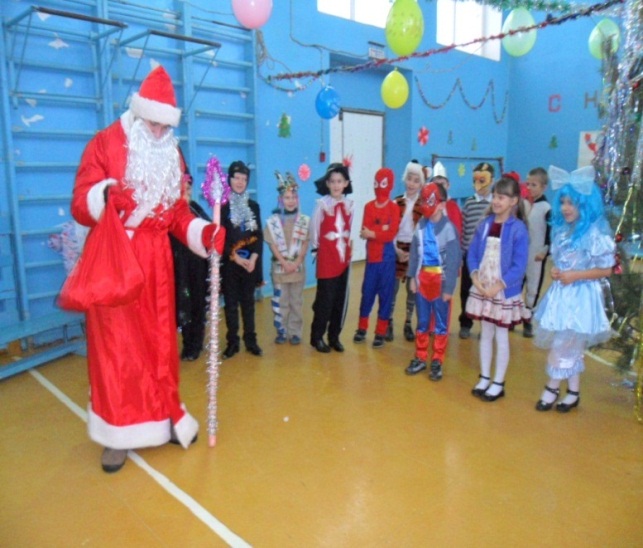 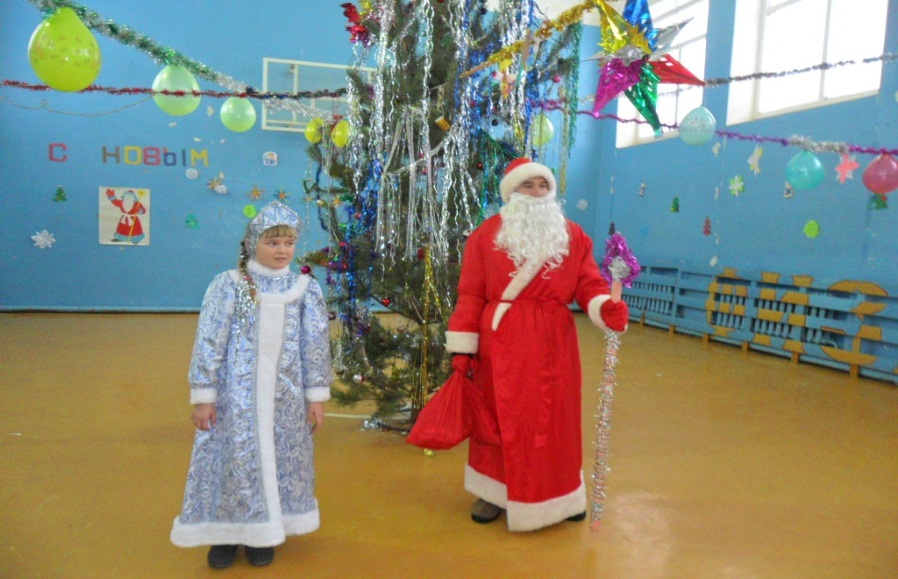 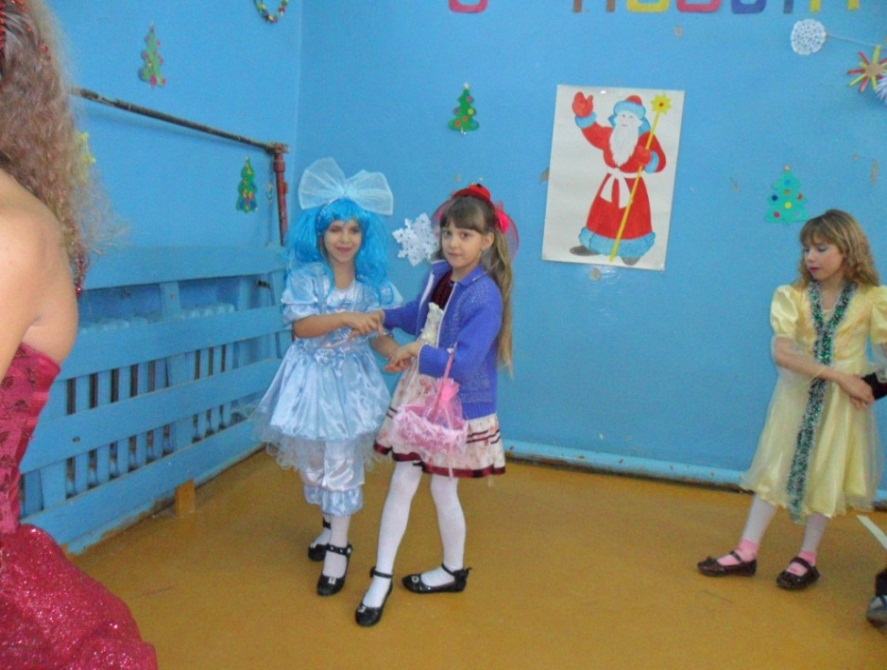 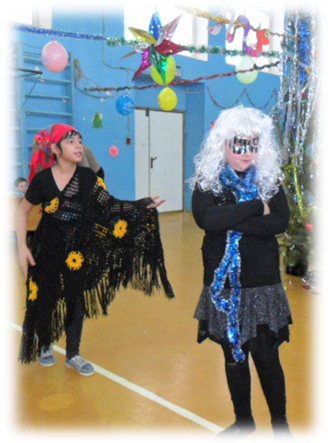 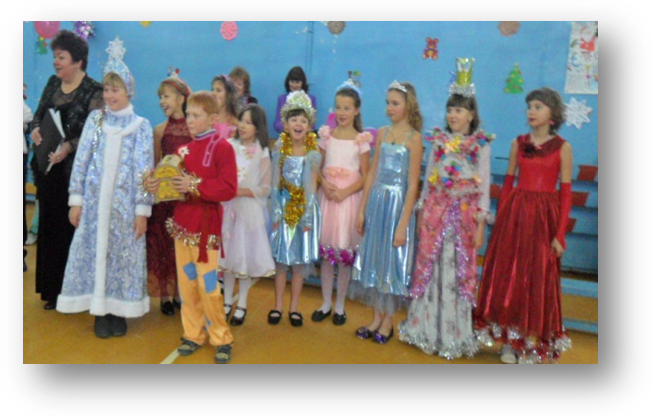 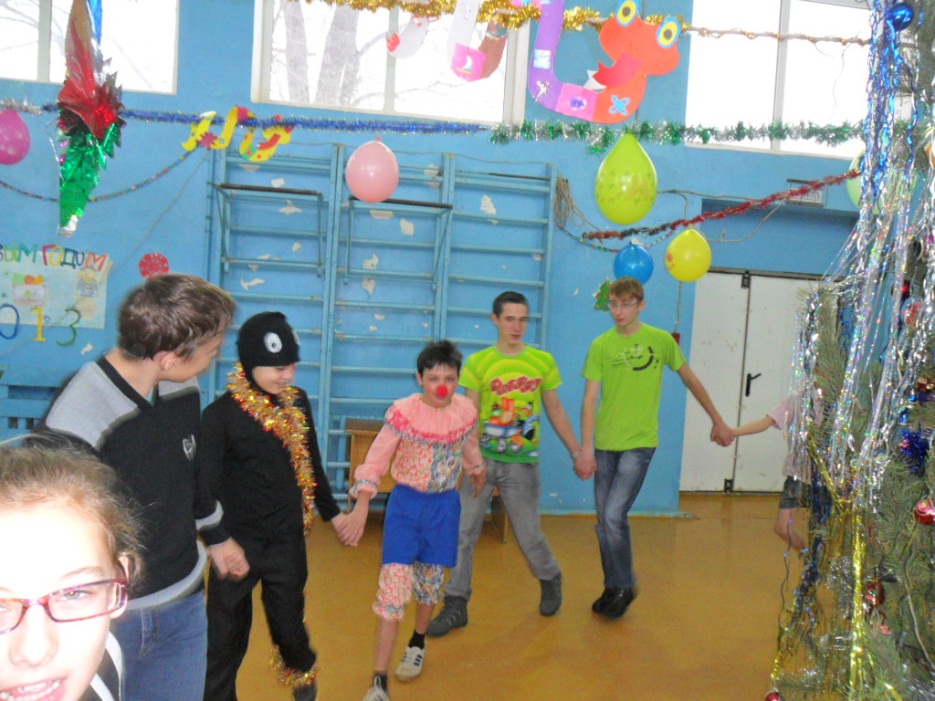 Наши успехи!Последние недели второй четверти оказались напряженными для многих учеников . Но ребята с честью выдержали все испытания и с достоинством вышли с хорошими результатами к концу второй четверти.По итогам первого полугодия в нашей школе  3 отличника,  этоБурнаева Анастасия, Комарова Екатерина, Орлянская Наталья! На «5» и «4» занимаются 23 ученика!Маленькие звёздочки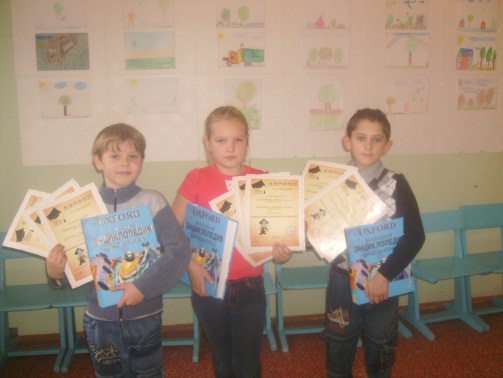 На имя учащихся второго класса пришла ценная бандероль. За победу во Всероссийской олимпиаде школьников по русскому языку, математике и окружающему миру Голоднова Юлия, Леонтьев Максим и Чаплыгин Иван были награждены дипломами I степени и ценными подарками.  Такому вниманию к успехам малышей были приятно удивлены не только сами ребята, но и родители, учителя. Вот так и зажигаются маленькие школьные звёздочки.Молодцы, ребята!Поздравляю с веселым деньком,
Пусть он счастье несет мотыльком,
Пусть сбываются сладкие грезы,
Пусть лишь счастья капают слезы.

Пусть жизнь дарит сотни улыбок,
Пусть в ней будет меньше ошибок.
В общем, с радостным Днем рождения!
Принимай от друзей поздравления.

Пусть желаемое случится,
Пусть в твою дверь счастье стучится.
Будь же счастлив своею судьбой,
Мы же будем рядом с тобою
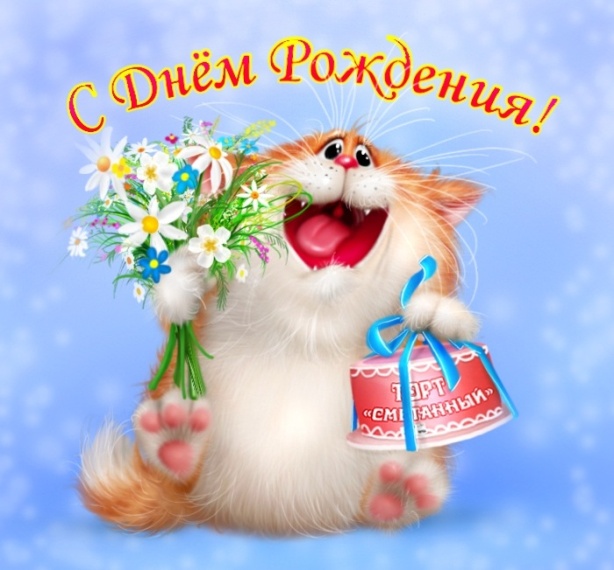 Январских именинников:Пашкевич АндреяКалинину СашуПопову НаташуХандееву  СофиюКирееву НастюГолоднову ЮлиюПоздравляем с Юбилеем:Бусаргину Наталья ВладимировнуПряничникову Юлию ЛьвовнуОтмечаете сегодня вы свой юбилей,
Позвали на праздник ой как много гостей,
И верно, пусть подарками задарят,
Весь дом цветами пусть заставят.

А я желаю вам счастья земного,
Достатка, удачи, здоровья былого,
Пусть желания исполняются,
Юбиляру ведь все угодить стараются.Над выпуском работали:Руководитель: Бусаргина Н.В.Редактор: Бурнаева АнастасияКорреспонденты: Мельников В., Егоров В., Пашкевич А., Осмоловский А.